Republic of SerbiaMinistry of Education, Science and Technological DevelopmentRepublic of Poland Polish National Agency for Academic ExchangeScholarship of the Government of the Republic of Poland for the academic year 2022-2023Application formPlease fill in the form in ALL CAPS :   Signature of candidat ____________________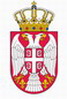 First name:Surname:Sex:Date of birth:Form of education applied for:Host centre where the Applicant intends to stay: